OUTLOOK voor beginners 
Berichten Beantwoorden, Allen Beantwoorden, Doorsturen en UitstellenBericht BeantwoordenGeef een antwoord/reactie op het bericht wat de docent u toestuurtHaal het bericht direct binnen met de knop Verzenden/ontvangenKlik 1x op het nieuwe bericht tot het blauw is en dan op de knop BeantwoordenGeef een reactie in het bestaand bericht en verzend het op de knop VerzendenBerichten Allen beantwoordenSelecteer het bericht dat u wilt beantwoordenKlik op Allen beantwoorden, als elke geadresseerde in de vakken AAN en CC in het originele bericht uw antwoord moet ontvangenOnderwerp invullen – Bericht opstellen – VerzendenBericht Doorsturen (eventueel met bijlage verzenden)Open gewenste mail met bijlagen voor doorsturenAan (adresboek 1x klik)Typ 1e letter van adres2x klik op adres - OKOnderwerp invullen - Bericht opstellen - Verzenden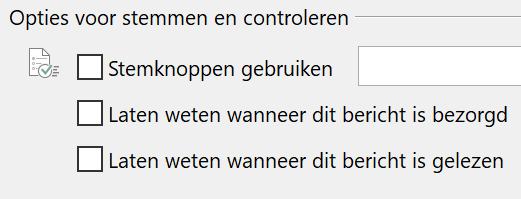 Bericht op een bepaald tijdstip verzendenNieuw E-mail bericht openenMaak het bericht opOptie in menubalkOpties voor stemmen en controleren:Stemkoppen gebruiken: kies Goedgekeurd;AfgekeurdLaten weten wanneer dit bericht is gelezen: aanvinkenBezorging Opties: Niet bezorgen voor: aanvinken (indien nodig)Datum en Tijd instellenSluitenKlik op Verzenden (bericht staat in de wacht in Postvak uit)Outlook niet afsluiten